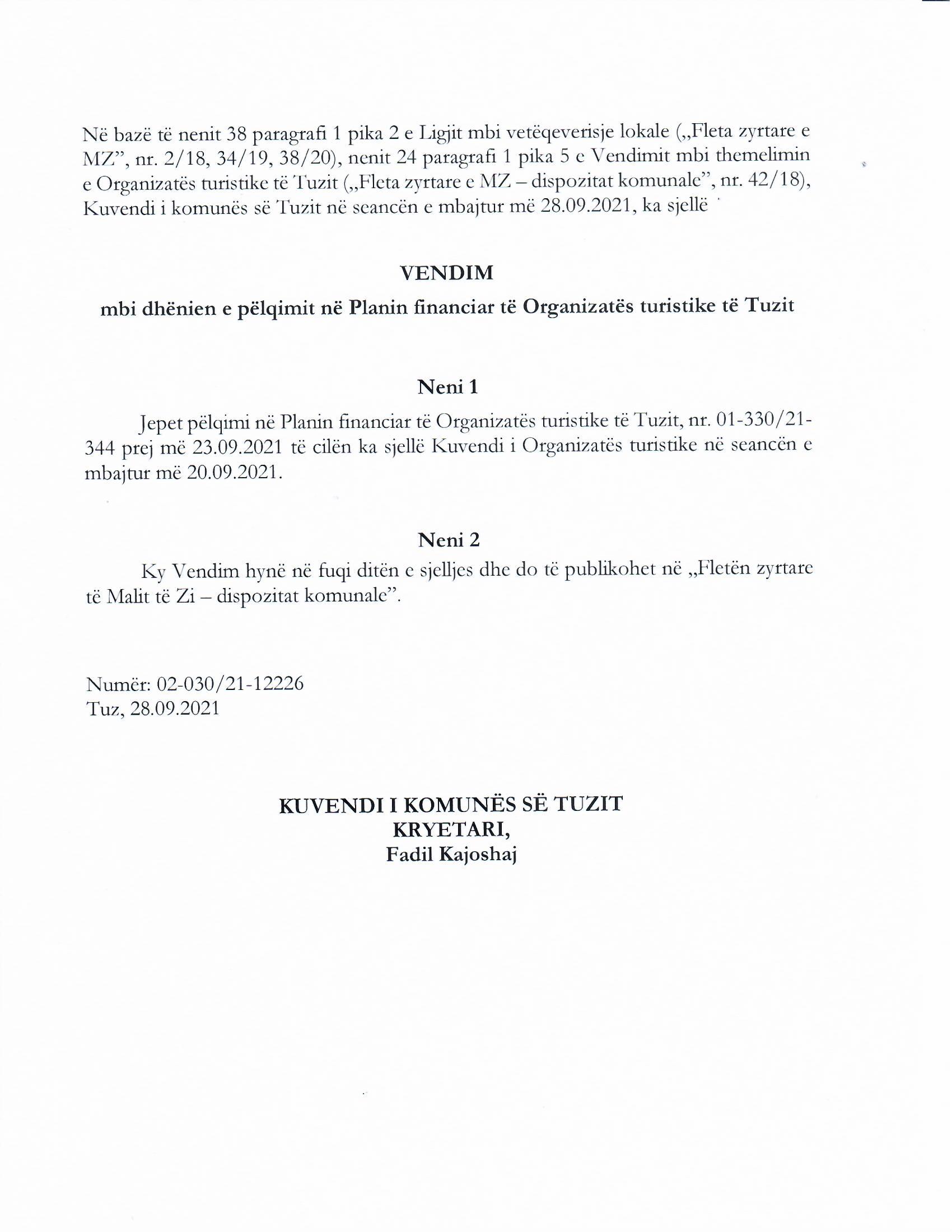 
PLANI FINANCIAR I ORGANIZATËS TURISTIKE TË TUZIT PËR VITIN 2021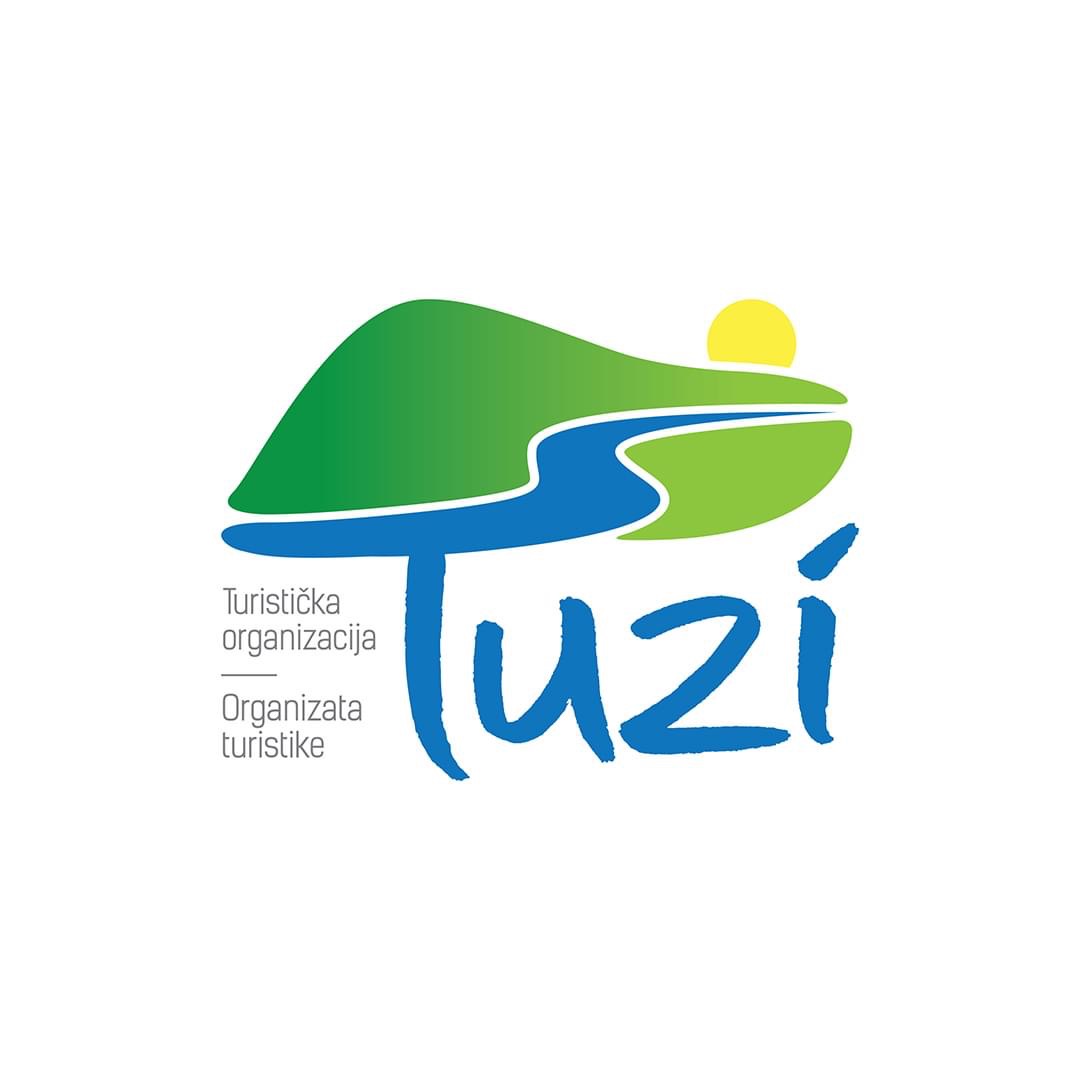 Numër: 01-330/21-Tuz, ___.09.2021ARSYETIM I PLANIT FINANCIAR TË ORGANIZATËS TURISTIKE TË TUZIT PËR VITIN 2021Bazuar në vlerësimin e realizimit të të ardhurave gjatë vitit 2020, i cili është bërë në bazë të të ardhurave të realizuara për periudhën nga 01.01.2020 deri me 31.12.2020, është punuar Plani Financiar i Organizatës Turistike të Tuzit për vitin 2021.1. Mjetet e planifikuara të ndara nga Komuna e Tuzit për Organizatën Turistike me Buxhetin Komunal për vitin 2021 arrijnë në 30,000.00 €, si dhe 30,000.00 € shtesë me Konkluzion të Kryetarit të Komunës së Tuzit gjatë vitit 2021.-Me Buxhetin e Komunës për vitin 2021 janë planifikuar 30,000.00 € për OT të Tuzit.-Komuna e Tuzit, me Përfundimin e Kryetarit numër: 01-031/21-10743 nga 17.08.2021, ndau mjete shtesë për funksionimin e vazhduashëm të Organizatës Turistike deri në fund të vitit 2021, gjegjësisht për kryerjen e aktiviteteve dhe detyrave të përshkruara me statutin e organizatës sonë.Më 17 gusht 2021, Kryetari i Komunës së Tuzit sjelli një Konkluzion se me Vendimin për Buxhetin e Komunës së Tuzit për vitin 2021 ridrejton dhe ndan mjete shtesë në shumën totale prej 30,000.00 €, klasa buxhetore 43194 – Transferta organizatës turistike vendase.Në Planin Financiar të Organizatës Turistike të Tuzit për vitin 2021, Organizata Nacionale Turistike e Malit të Zi dha pëlqimin dhe mendim pozitiv (numri i aktit: 01/01/5-5 nga 20.01.2021 dhe numri: 01/01/15-5 nga 15.09.2021).2. Mjetet nga të ardhurat vetiake të Organizatës Turistike të Tuzit janë planifikuar në vlerë totale prej 56,500.00 €,-Të ardhurat nga taksa e qëndrimit janë planifikuar në vlerë prej 45,500.00 €.-Të hyrat nga kompënsimi i antarësimit janë planifikuar në vlerë prej 11,000.00 €.3. Donacionet janë planifikuar në vlerë prej 5,600.00 €.Paraqitja tabelare e të ardhurave për vitin 2021Paraqitja tabelare e shpenzimeve për vitin 2021:1.1. Shpenzimet e planifikuara për punonjësit e Organizatës Turistike për vitin 2021 arrijnë në 56,000.00 € dhe përfshijnë mjetet për pagat e punonjësve të Organizatës Turistike të Tuzit, si dhe mjetet për detyrimet e papaguara për tatimet dhe kontributet tjera.1.2 Shpenzimet e planifikuara në bazë të kontratës së angazhimit përfshijnë shpenzimet në bazë të pagesës së kontratës së punës dhe kontratës për kryerjen e punës së përkohshme për 3 persona të angazhuar të cilët kryejnë detyrat e mëposhtme: - shërbimet e kontabilitetit; kryerja e punëve të prokurimit publik; shërbime juridike në fushë të ndryshme.Këto shpenzime janë planifikuar në vlerë totale prej 9,000.00 €.2. Të ardhurat e tjera personale në vlerë prej 10,700.00 € kanë të bëjnë me kompensime për punonjësit, komisionet, ekspertët dhe kompensimet e tjera për anëtarët e Bordit Ekzekutiv të OT të Tuzit.3. Shpenzimet për materialet janë planifikuar në vlerë totale prej 9,300.00 €, për:3.1. Energji elektrike 1,500,00 €;3.2. Karburant 1,800,00 €;3.3. Paisje 5,000.00 € - Këto mjete janë planifikuar për blerjen e mobileve të zyrëve të OT; për blerjen e kompjuterëve dhe pajisjeve kompjuterike, etj.;3.4 Materiali administrativ 1,000,000 € - Këto mjete janë planifikuar për prokurimin e materialit administrative të punës për zyre; për prokurimin e mjeteve për ruajtjen e higjienës së ambienteve të Organizatës Turistike.4. Shpenzimet për shërbimet janë planifikuar në vlerë totale prej 10,900.00 €, për:4.1 Shpenzimet për udhëtimet zyrtare për punonjësit deri në 400,00 €;4.2 Shpenzimet për bufe dhe reprezentacion 1,500,00 €;4.3. Shërbimet e komunikimit 1,500,00 € - Këto mjete janë planifikuar për llogaritë e telefonisë fikse dhe celulare, për shërbimet e internetit, etj.;4.4 Shërbimet komunale 350,00 €;4.5. Qiraja (Renti) 5,000.00 € - Këto mjete janë planifikuar për shërbimet e marrjes me qira të ambienteve të Organizatës Turistike në Tuz;4.6 Shpenzimet bankare 150,00 €;4.7 Trajnimi profesional i udhëheqësve turistik 1,400.00 €;4.8 Zhvillimi dhe mirëmbajtja e softuerit për regjistrimin dhe çregjistrimin e turistëve 600,00 €.5. Shpenzimet për shërbimet për zbatimin e projekteve / aktiviteteve janë planifikuar në vlerë totale prej 10,600.00 €, për:5.1 Rregullimi i rrugëve këmbësore 2,700.00 €;5.2 Zhvillimi i sinjalizimit turistik të komunës 3,300.00 €;5.3. Shpenzimet për programet, shpënzimet për kërkimet arkeologjike, aktivitetet e konservimit dhe restaurimit dhe shpënzimet për përmirësimin e kushteve të turistëve 4,600.00 €.6. Shpenzime të tjera janë planifikuar në shumën totale prej 15,600.00 €, për:6.1. Prodhimi i materialit promovues dhe aktiviteteve promovuese 7,000.00 € (Hartat dhe broshurat turistike, shtypja e materialeve reklamuese dhe propagandistike; shërbimet promovuese; punimi i logos së OT të Tuzit, etj.).6.2 Organizimi i ngjarjeve me rëndësi gjatë vitit 2021 7,500.00 €;6.3 Të tjera 1,100.00 € - Këto mjete janë planifikuar për sigurimin e punonjësve të OT, si dhe për mjetet e tjera të mirëmbajtjes rrjellëse.                 DREJTORESHALeonora Dedivanoviq___________________Të ardhuratPlani financiar për vitin 20211.Të ardhurat të cilat ndanë komuna me Buxhetin komunal60.000,00 €2.Të ardhurat vetiake56.500,00 €2.1.Të ardhurat nga taksa e qëndrimit45.500,00 €2.2.Të ardhurat nga kompënsimi i antarësimit11.000,00 €3.Donacionet5.600,00 €TË ARDHURAT TOTALE122.100,00 €ShpenzimetShpenzimetPlani financiar për vitin 20211.Të ardhurat bruto dhe shpenzimet për pagesat e shërbimeve me kontratë65.000,00 €1.1.Të ardhurat bruto 56.000,00 €1.2.Shpenzimet për pagesat e shërbimeve me kontratë9.000,00 €2.Të ardhurat tjera10.700,00 €3.Shpenzimet për materiale9.300,00 €3.1.Shpenzimet për energji elektrike1.500,00 €3.2.Shpenzimet për karburant1.800,00 €3.3.Shpenzimet për paisje5.000,00 €3.4.Shpenzimet për material administrative1.000,00 €4.Shpenzimet për shërbime10.900,00 €4.1.Udhëtimet zyrtare400,00 €4.2.Reprezentacioni1.500,00 €4.3.Shërbimet komunale1.500,00 €4.4.Qiraja5.000,00 €4.5.Shërbime komunale350,00 €4.6.Shërbimet bankare/provizione150,00 €4.7.Shërbime të përsosjes profesionale1.400,00 €4.8.Mirëmbatja e softuerëve600,00 €5.Shërbime për realizimin e projekteve/aktiviteteve
10.600,00 €5.1.Rregullimi i rrugëve këmbësore2.700,00 €5.2.Zhvillimi i sinjalizimit turistik të komunës3.300,00 €5.3.Shpenzimet për projektet, shpenzimet për kërkimet arkeologjike, aktivitetet e konservimit dhe restaurimit dhe shpenzimet për promovimin e të mirave kulturore.4.600,00 €6.Shpenzimet tjera15.600,00 €6.1.Prodhimi i materialit promovues dhe aktiviteteve promovuese
7.000,00 €6.2.Organizimi i manifestacioneve
7.500,00 €6.3.Të tjera1.100,00 €SHPENZIMET TOTAL122.100,00 €